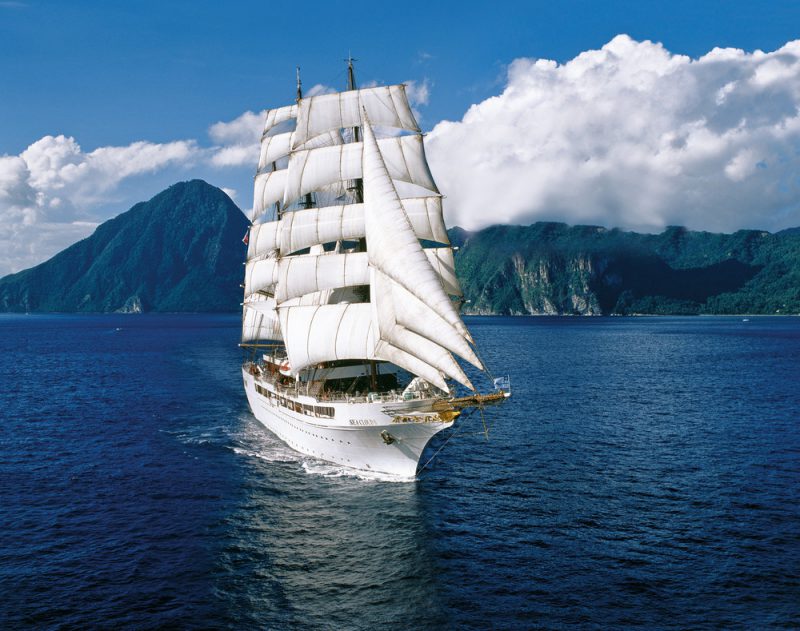 МУНИЦИПАЛЬНОЕ БЮДЖЕТНОЕ ОБЩЕОБРАЗОВАТЕЛЬНОЕ УЧРЕЖДЕНИЕ  СРЕДНЯЯОБЩЕОБРАЗОВАТЕЛЬНАЯШКОЛА № 18 Технологическая карта урока по физической культуре«Подвижные игры» «Путешествие на яхте»                                                                                                                                                                           М.А.Михайленко                                                            учитель физической культурыФ. И. О. педагога: Михайленко Марина АнатольевнаПредмет: Физическая культураКласс: 3 Раздел: Подвижные игрыТема урока: Путешествие на яхте.Цель урока:           - Овладение способами оздоровления и укрепления организма учащихся    посредством  подвижных игр.        - Формирование культуры поведения, направленной на здоровый образ жизни.       Задачи урока:    1.Образовательные (предметные результаты):     - Познакомить учащихся с порядком выполнения комплекса ОРУ (познавательное УУД).    - Ознакомить с новой подвижной игрой (познавательное УУД).    2. Развивающие (метапредметные  результаты):- Формировать умение общаться со сверстниками в игровой деятельности (коммуникативное УУД).- Формировать у учащихся координационные и кондиционные способности (коммуникативное УУД).3. Воспитательные (личностные результаты): -  Комплексное развитие координации, силы, скорости, выносливости (личностное УУД).- Формирование чувств ответственности, коллективизма, воспитание упорства и потребности к занятиям физическими упражнениями, развитие интеллекта (личностное УУД).           - Формирование умения проявлять дисциплинированность (личностное  УУД).      - Знания обучающихся о здоровье (личностное УУД).4. Оздоровительная:      - Содействовать достижению гармоничности в физическом развитии (личностное УУД).    Тип урока: Обучающий. Место проведения: Спортивный зал школы    Необходимое оборудование: Интерактивная доска, музыкальное  сопровождение, магнитная доска, мячи теннисные 6 шт., фишки;  обрезы ткани 10x10см. двух цветов-16 шт., картинки с продуктами, пластиковые стаканы -10 шт., мячи для пинг- понга- 10 шт., обрез ткани 2x2., шарфы матросов -16 шт, волейбольные мячи-8 шт.СТРУКТУРА И ХОД УРОКАСписок использованной литературы: В.И. Ляха Физическая культура 1 – 4 класс. –М.: Просвещение, 2014 г ФГОС 2004Белоножкина, О.В. Спортивно-оздоровительные мероприятия в школе / О.В. Белоножкина. - Волгоград, 2005. Понер, В.А. Профилактика заболеваний на уроках физической культуры / В.А. Понер // Физическая культура в школе. – 2008.№Этап урокаДеятельность учителяДеятельность ученикаФормируемые УУД123451I. Подготовительная часть. 6 мин.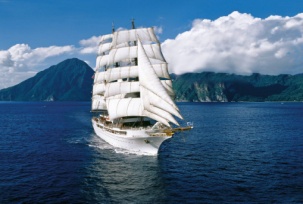 1. Построение. Приветствие. Учитель:- Здравствуйте, ребята!Учащиеся: ( Здравствуйте)Учитель:- Меня зовут Марина Анатольевна, сегодня я буду вашим учителем по физической культуре.А начнем мы наш урок с загадки. «Здесь - куда не кинем взор-Водный голубой простор.В нём волна встает стеной.Белый гребень над волной.А порой тут тишь да гладь.Все смогли его узнать? Учащиеся: (море)Учитель: Мы с вами живём на Кубани, наш прекрасный край омывается двумя морями Черным морем и Азовским. (1 слайд презентации, картинка со звуком моря)Учитель: Сегодня, я вам предлагаю отправиться в сказочное путешествие по морям на роскошной яхте. Разрешите мне вам, как настоящим матросам, повязать морские галстуки. (Учитель повязывает галстуки на шее у ребят)(Учитель обращает внимание ребят на доску с картинкой яхты Приложение №1)Учитель: Ребята, посмотрите, у нашей яхты нет названия, давайте попробуем её назвать. Не забывай те, как вы яхту назовете, так она и поплывет. А для того, чтоб вам было легче, я вам задам несколько наводящих вопросов.(2 слайд презентации, вопросы о здоровье) Оно дороже богатства.Его сгубишь - новое не купишь.Курить - ему вредить.Чистота - залог его.Учащиеся: (здоровье)Учитель: Молодцы, наша яхта под названием «Здоровье» готова отправиться в плавание.Учитель: Ребята, для того, чтоб нам попасть на яхту, нужны входные билеты. Получить вы их сможете, выполнив комплекс упражнений.Вы готовы?Ну что ж, начнем.Учитель: Равняйсь, смирно, направо.Движение в обход по залу с выполнением заданий:а) на носках, руки вверхб )на пятках, руки на поясев) на внутреннем своде стопыг) на внешнем своде стопыд) перекатом с пятки на носок3. Бег4. Передвижения с заданиема) пристанным шагом правым (левым) боком, руки в  стороныб) бег с захлестом голени назадв) бег с высоким подниманием бедраг) прыжки на правой (левой) ногед) прыжки на двух ногах из стороны в стороные) ходьба «гусиным» шагом, руки на поясе5. Ходьба. Ходьба с заданием. а)1 свисток – хлопок в ладоши, 2 свистка – 2 хлопка в ладошиб)1 свисток – 2 хлопка в ладоши, 2 свистка – поворот на 3606. Шагом. Руки вверх, вниз. Вдох, выдох. Восстанавливаем дыхание.7.Выполнение команд: «Направляющий на месте шагом». « Класс,  на месте – стой!» «Напра-во!» «На первый, второй, рассчитайсь»«Первые номера  5 шагов вперед, вторые номера 3 шага   вперед»«На вытянутые руки в стороны разомкнись»«Первые номера кругом» «Друг к другу лицом»8. Комплекс ОРУМежду пар кладется волейбольный мяч. При выполнении комплекса ОРУ учитель ведет счет (1,2,4,5), (1 2, 4, 6), как только учитель называет цифру 3 ( 1,2,3,4), учащиеся  должны взять мяч, который лежит между ними.Учитель: Вы большие молодцы, хорошо размялись и получили входные билеты. Больше мы не будем с вами задерживаться на земле и отправляемся в открытое плавание на нашей яхте «Здоровье»(3слайд презентации, яхта отправляется в море под гудок (Музыкальное сопровождение)) Приветствуют учителя.Активное участвуют в диалоге с учителем.Взаимодействие со сверстниками на принципах взаимоуважения и взаимопомощи. Отвечают на вопрос.Выполняют просьбу учителя.Ответы учащихсяВыполняют строевые упражнение.Выполняют ходьбу с заданием.Выполняют бег с заданиемВыполняют упражнения на восстановление дыхания.Выполняют строевые упражнения.Выполняют комплекс ОРУ. Следят за словами учителя и поднимают мяч с пола под цифру 3.Л.Самоопределение, развивать интерес к изучаемой теме, создать установку на ведение здорового образа жизни.Р.Прогнозирование -предполагают, как имеющиеся знания помогут им решить задачи урока.П.Общеучебная  – используют общие приемы для решения задач.Р.Умение правильно выполнять двигательное действиеР.Умение организовать собственную деятельность.П.Умение распознавать и называть двигательное действие.Л.Понимание необходимости выполнения упражнений для  предупреждения плоскостопия.Л. Умение активно включаться в коллективную деятельность.Л. Умение проявлять дисциплинированность.П,Р. Запомнить упражнения.Р.Умение технически правильно выполнять. двигательное действие.Л. Понимание необходимости выполнения упражнений.Л Умение самоопределиться с заданием и принять решение по его выполнению.2Основной этап (28 мин):Эстафеты.Послание в бутылке4.Подвижная игра Полезные и не полезные продукты.Учитель: Ребята, чтоб наше увлекательное путешествие, прошло интересно предлагаю немного поиграть.Ребята делятся на две команды.Эстафеты:1 эстафета - Правильное питание.Ученики бегут по очереди к столу, на котором лежат карточки с продуктами. Нужно выбрать правильный продукт и принести его в команду. По итогу конкурса выигрывает команда, которая не только быстрее всех пришла к финишу, но и выбравшая больше правильных продуктов.2 эстафета-Сбор урожаяНа расстоянии двух метров друг от друга расставляются пластиковые стаканчики 4 штуки (дно стаканчика должно смотреть вверх), последней ставится фишка. Первым игрокам команды учитель даёт 4 теннисных шарика в руки, по команде учителя первый игрок бежит и «сажает» мячик под стаканчик, оббегает последнюю фишку и на обратной дороге «выкапывает» мячики из-под стаканчиков. Возвращается к команде и передает эстафету (теннисные мячики) следующему игроку. Выигрывает та команда, которая выполнит быстрее эстафету.3эстафета - «Крестики, нолики»Перед командой на расстоянии 6 метров, мелом расчерчивается поле для игры в крестики нолики. Участникам 2 команд раздаются тряпочки разного цвета (каждой команде отдельный цвет). По команде учителя первые игроки двух команд бегут к начерченному полю и кладут тряпочку в одну  из ячеек. Возвращаются, передают эстафету следующим. Вторые игроки бегут к полю и кладут тряпочку на свободное поле и т.д. Выигрывает та команда, которая быстрее всех заполнит три клетки подряд. При одновременном заполнении трех клеток, выигрывает та команда, которая раньше пересечет линию финиша.  Учитель: Молодцы, ребята, вы справились с эстафетами.Учитель: Посмотрите, что волнами прибило к нашей яхте, это какая- то бутылка, а в ней послание.Что же здесь написано? Похоже на телеграмму. Давайте её расшифруем. Здесь зашифрованы какие – то пословицы. (4 слайд презентации, собери пословицы)1.Сгубишь не купишь новое здоровье (Здоровье сгубишь – новое не купишь.)2.Проживешь больше дольше двигайся. ( Двигайся дольше – проживешь больше.)3.Дух в здоровом теле здоровый. ( В здоровом теле здоровый дух.)4.Счастье бы было найдется здоровье. ( Было бы счастье – здоровье найдется)5.Купишь не здоровье. ( Здоровье не купишь)Учитель: Молодцы, ребята, мы расшифровали все пословицы. Можем двигаться дальше.Учитель: Ребята посмотрите,  на нас надвигается буря.( 5 слайд презентации шторм, шум бури)Чтоб выйти из этого шторма нам необходимо сохранять равновесие. Давайте поиграем в игру.Правила игры:Учащиеся берут ткань 2x2 метра за края, посередине кладется 1 теннисный мяч, по команде шторм, дети сильно начинают перекатывать мяч, как бы в «морской пучине» по всему периметру ткани, при этом стараются не уронить, «не утопить» мяч. Мячи постепенно добавляются в центр ткани. Если мячи падают, то учитель кричит: «SOS». Ребята- спасатели поднимают мячи и возвращают их обратно на ткань.Игра заканчивается по сигналу учителя.Учитель: Молодцы, ребята, мы вышли из бури. Шторм прекратился, но посмотрите, на палубе образовались пробоины. Заделать их мы сможем, только ответив правильно на вопросы. Ну что ж, попробуем починить нашу яхту.Учитель поднимает карточки с полезными и не полезными продуктами, учащиеся должны правильно ответить - полезно или не полезно. Тот ребенок,  который отвечает правильно,  берет картинку и приклеивает её на место пробоины на яхте.Учитель: Отлично, мы справились с этим заданием. Устранили все неполадки и можем двигаться дальше.Учитель: Посмотрите, впереди уже виден берег, совсем скоро мы кинем якорь и сойдем на берег.(6 слайд презентации, берег моря.)Слушают учителя и строятся в две команды.Выбирают карточки с полезной едой.Следят, чтоб мяч не выкатился, из- под стакана и не перевернулся.Продумывают комбинацию, какую клетку лучше заполнить.Расшифровывают пословицы.Активновключаются в игру. Те, кто держат края ткани, следят, чтоб мяч не упал на пол. Те, кто собирает упавшие мячи, стараются быстрей вернуть их в игру.Активное участие в диалоге с учителем. Отвечают на вопросы приклеивают правильные картинки на яхту.Р Умение организовать собственную деятельность. Л Умение проявлять дисциплинированность.К Умение работать в команде.Л Уважительное отношение к противнику.Л. Уметь оказывать посильную помощь  и моральную поддержку сверстникам.Л.Умение активно включаться в коллективную деятельность.3Заключительный этап (рефлексия) (6 мин).Домашнее задание. Упражнения на релаксацию в шеренге: Учитель: А сейчас, ребята, постройтесь и закройте глаза.- Игра «Минутка» Закрыть глаза и отсчитать минуту, кто считает, что она прошла, делает шаг вперёд.- дыхательные упражнения (глубокий вдох через нос – выдох через рот). Учитель: Наше путешествие подошло к концу.  На столе лежат картинки «солнышко» и «тучка». Подойдите к столу и возьмите ту картинку, по которой мне и вам было бы, понятно, понравилось или нет вам наше путешествие. Солнышко означает, что вам понравился наш урок- путешествие, тучка- не понравилось. Прикрепите выбранную вами картинку на стенд, где находится наша яхта.Учитель: Ребята, чтоб закрепить ваши знания, вам надо будет дома, составить план режима дня. Написать его и проиллюстрировать.Молодцы, мы добрались до берега. Я вам хочу пожелать, чтобы в вашем сердце всегда светило яркое солнышко, чтобы вы поменьше болели, были всегда такими добрыми, послушными.Мне очень понравилось сегодня вести с вами урок.  До свидания! Будьте здоровы!Выполняют упражнения на релаксацию.Выражают свое мнение об итогах работы на уроке при помощи картинок.Записывают домашнее задание.Активное участие в диалоге с учителем.Прощаются.К. Умение контролировать себя при выполнении упражнений.Р. Умение  применять полученные знания в организации режима дня.